Продолжительность занятий  09.04.2020(апробация дистанционного обучения)для учащихся МБОУСОШ №6 имени К.В.Россинского МО Динской район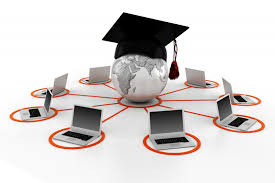 № урокаВремя урокаПеремена19.30-10.0010 мин.210.10- 10.40  10 мин.310.50 - 11.20